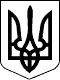 Новосанжарська селищна радаПолтавського району Полтавської області(девʼята сесія восьмого скликання)Р І Ш Е Н Н Я31 травня 2021 року                      смт Нові Санжари                                 № 7Про внесення змін до селищної Програми оздоровлення та відпочинку дітей на 2021-2023 рокиВідповідно до пункту 22 частини першої статті 26 Закону України «Про місцеве самоврядування в Україні», статей 7, 8, 24, 25 Закону України «Про оздоровлення та відпочинок дітей», з метою створення сприятливих умов для якісного відпочинку та оздоровлення дітей, враховуючи висновки галузевих постійних комісій селищної ради, селищна рада вирішила:1. Внести зміни до селищної Програми оздоровлення та відпочинку дітей на 2021-2023 роки, затвердженої рішенням третьої позачергової сесії селищної ради восьмого скликання від 24 грудня 2020 року № 5 «Про затвердження селищної Програми оздоровлення та відпочинку дітей на 2021-2023 роки», а саме:1.1. Виключити з Програми підпункт 3.2 пункту 3 «Забезпечення дітей організованими формами відпочинку та оздоровлення» додатку 2 до Програми «Напрями діяльності та заходи Програми оздоровлення та відпочинку дітей на 2021-2023 роки», а саме: «3.2. Забезпечити оздоровлення та відпочинок дітей, які потребують особливої соціальної уваги та підтримки, в дитячих закладах оздоровлення та відпочинку району, а саме: - зі 100% оплатою путівок з бюджету ОТГ дітей-сиріт, дітей, позбавлених батьківського піклування, дітей осіб, визнаних учасниками бойових дій відповідно до пункту 19 частини першої статті 6 Закону України «Про статус ветеранів війни, гарантії їх соціального захисту», дітей, один з батьків яких загинув (пропав безвісти) у районі проведення АТО, бойових дій чи збройних конфліктів або помер внаслідок поранення, контузії чи каліцтва, одержаних у районі проведення АТО, бойових дій чи збройних конфліктів, а також внаслідок захворювання, одержаного у період участі в АТО; дітей, один із батьків яких загинув під час масових акцій громадянського протесту або помер внаслідок поранення, контузії чи каліцтва, одержаних під час масових акцій громадянського протесту, дітей, зареєстрованих як внутрішньо переміщені особи та фактично проживають на території ОТГ, дітей, які проживають у населених пунктах, розташованих на лінії зіткнення, дітей, взятих на облік службами у справах дітей як таких, що перебувають у складних життєвих обставинах, дітей, які постраждали внаслідок стихійного лиха, техногенних аварій, катастроф, дітей з багатодітних сімей, з малозабезпечених сімей, дітей, батьки яких загинули від нещасних випадків на виробництві або під час виконання службових обов’язків;- з 90% оплатою путівок з бюджету ОТГ: рідних дітей батьків-вихователів або прийомних батьків, які проживають в одному дитячому будинку сімейного типу або в одній прийомній сім’ї, дітей з інвалідністю; - з 70% оплатою путівок з бюджету ОТГ: дітей, що перебувають на диспансерному обліку, дітей працівників бюджетної сфери, агропромислового комплексу та соціальної сфери села.». 1.2. Виключити з Програми підпункт 3.3 «Забезпечити оздоровлення та відпочинок з 80% оплатою путівок з бюджету ОТГ: талановитих, обдарованих дітей (переможців міжнародних, всеукраїнських, обласних, районних олімпіад, конкурсів, фестивалів, змагань, спартакіад), відмінників навчання, лідерів дитячих громадських організацій, дітей-учасників творчих колективів та спортивних команд» пункту 3 «Забезпечення дітей організованими формами відпочинку та оздоровлення» додатку 2 до Програми «Напрями діяльності та заходи Програми оздоровлення та відпочинку дітей на 2021-2023 роки».1.3. У підпункті 3.5 «Сприяти оздоровленню дітей громади через механізм відшкодування частини вартості путівки дитячим закладам оздоровлення та відпочинку за надані послуги з оздоровлення та відпочинку дітей, які виховуються в сім’ях з дітьми» пункту 3 «Забезпечення дітей організованими формами відпочинку та оздоровлення» Додатку 2 «Напрями діяльності та заходи Програми оздоровлення та відпочинку дітей на 2021-2023 роки» збільшити суму фінансування з бюджету селищної територіальної громади на 400,0 тис. грн. (всього по підпункту 3.5 - 648 тис. грн.).1.4 У другому абзаці підпункту 3.6 «Відшкодування частини вартості путівки дитячим закладам оздоровлення та відпочинку за надані послуги з оздоровлення та відпочинку дітей, які виховуються в сім’ях з дітьми, встановити у розмірі не більше, ніж 70% від вартості путівки, а саме:- за рахунок коштів місцевого бюджету на рівні до двох прожиткових мінімумів для дітей відповідного віку станом на початок оздоровчої зміни;- за рахунок коштів субвенції з обласного бюджету у розмірі одного прожиткового мінімуму станом на початок оздоровчої зміни» пункту 3 «Забезпечення дітей організованими формами відпочинку та оздоровлення» додатку 2 до Програми «Напрями діяльності та заходи Програми оздоровлення та відпочинку дітей на 2021-2023 роки» замінити слова «у розмірі одного прожиткового мінімуму» словами «у розмірі 90 % від одного прожиткового мінімуму».1.5 Пункт 3 «Забезпечення дітей організованими формами відпочинку та оздоровлення» додатку 2 до Програми «Напрями діяльності та заходи Програми оздоровлення та відпочинку дітей на 2021-2023 роки» викласти у наступній редакції: 1.6. Виключити з Програми підпункт 5.3. «Забезпечити оздоровлення вихованців дитячо-юнацької спортивної школи, як обдарованих дітей, з 80% оплатою путівок з бюджету ОТГ» пункту 5 «Створення доступного та ефективного ринку послуг з оздоровлення та відпочинку дітей» додатку 2 до Програми.1.7. Пункт 5 «Створення доступного та ефективного ринку послуг з оздоровлення та відпочинку дітей» додатку 2 до Програми викласти в новій редакції: 1.8. Виключити додаток 4 до Програми «8. Порядок направлення дітей, які потребують особливої соціальної уваги та підтримки, до дитячих закладів оздоровлення та відпочинку за рахунок коштів селищного бюджету».1.9. Додаток 5 до Програми вважати додатком 4 та викласти його в новій редакції (додається).1.10. У зв’язку з додатковим виділенням коштів розділ «Загальний обсяг фінансових ресурсів, необхідний для реалізації Програми» Паспорту Програми викласти в новій редакції: «Загальний обсяг фінансових ресурсів, необхідних для реалізації Програми, всього: 4236,0 тис. грн., у тому числі:9.1. Коштів бюджету селищної територіальної громади: 2798,0 тис. грн.,коштів обласного бюджету: 248,0 тис.грн.,коштів інших джерел: 1190,0 тис.грн.».1.11. Додаток 1 до Програми викласти в новій редакції, що додається.2. Контроль за виконанням цього рішення покласти на постійну комісію селищної ради з питань освіти, культури, охорони здоров’я, соціального захисту населення, молоді, фізкультури та спорту.Селищний голова                                                                      Г.І. СУПРУНДодаток 1 до Програми Ресурсне забезпечення селищної Програмиоздоровлення та відпочинку дітей на 2021-2023 роки						(тис. грн.)Додаток 4 до Програми 8. Порядокорганізації заходів з відшкодування частини вартості путівки дитячим закладам оздоровлення та відпочинку за надані послуги з оздоровлення та відпочинку дітей, які виховуються в сім’ях з дітьмиІ. Загальні положення 1.1. Цей Порядок визначає умови організації заходів з відшкодування частини вартості путівки дитячим закладам оздоровлення та відпочинку за надані послуги з оздоровлення та відпочинку дітей, які виховуються в сім’ях з дітьми (далі – часткове відшкодування), за рахунок коштів обласного та місцевих бюджетів (далі – бюджетні кошти). 1.2. На часткове відшкодування, в розмірі від одного до двох прожиткових мінімумів для дитини від 6 до 18 років, але не більше, ніж 70 % від вартості путівки, мають право сім’ї з дітьми на кожну дитину віком від 7 до 18 років.Виконавчий комітет Новосанжарської селищної ради виділяє на відшкодування частини вартості путівки до двох прожиткових мінімумів для дитини від 6 до 18 років. З обласного бюджету відшкодовується сума, що не перевищує 90% одного прожиткового мінімуму для дитини від 6 до 18 років.Діти-сироти та діти, позбавлені батьківського піклування, діти, один із батьків яких загинув (пропав безвісти) у районі проведення антитерористичних операцій, здійснення заходів із забезпечення національної безпеки і оборони, відсічі і стримування збройної агресії Російської Федерації у Донецькій та Луганській областях, бойових дій чи збройних конфліктів або помер внаслідок поранення, контузії чи каліцтва, одержаних у районі проведення антитерористичних операцій, здійснення заходів із забезпечення національної безпеки і оборони, відсічі і стримування збройної агресії Російської Федерації у Донецькій та Луганській областях, бойових дій чи збройних конфліктів, а також внаслідок захворювання, одержаного у період участі в антитерористичній операції, у здійсненні заходів із забезпечення національної безпеки і оборони, відсічі і стримування збройної агресії Російської Федерації у Донецькій та Луганській областях, діти з малозабезпечених сімей мають право на відшкодування у розмірі 100% вартості путівки. У визначеному розмірі відшкодування для дітей зазначених категорій з обласного бюджету відшкодовується сума, що не перевищує 90% одного прожиткового мінімуму на дитину відповідного віку, а з місцевого бюджету відшкодовується різниця між 100% вартості путівки та сумою часткового відшкодування з обласного бюджету.Передбачити виділення коштів на закупівлю путівок для дітей з багатодітних сімей, дітей осіб, визнаних учасниками бойових дій відповідно до пунктів 19-21 частини першої статті 6 Закону України «Про статус ветеранів війни, гарантії їх соціального захисту», дітей, зареєстрованих як внутрішньо переміщені особи, дітей, взятих на облік службами у справах дітей як такі, що перебувають у складних життєвих обставинах відповідно до протокольного рішення Штабу Новосанжарської селищної ради з організації оздоровлення та відпочинку дітей.Сім’ї з дітьми мають право на часткове відшкодування за місцем проживання. Часткове відшкодування здійснюється відповідно до цього Порядку один раз на рік за умови, що дитині не надавалась уповноваженими органами виконавчої влади, органами місцевого самоврядування, лікувальними закладами та установами в поточному році путівка до закладів оздоровлення та відпочинку за рахунок коштів державного та місцевих бюджетів усіх рівнів. 1.3. За рахунок бюджетних коштів здійснюється часткове відшкодування дитячим закладам оздоровлення та відпочинку області (далі – заклади), відповідно до їх Переліку, затвердженого наказом Департаменту освіти і науки облдержадміністрації від 11.05.2021 № 168 «Про забезпечення організації заходів з відшкодування частини вартості путівки ДЗОВ області за надані послуги», до яких належать: дитячий заклад санаторного типу - заклад, де діти перебувають цілодобово і де поряд із оздоровчими надається комплекс медичних послуг, спрямованих на поліпшення стану їхнього здоров'я, запобігання захворюванням; дитячий центр - заклад, що функціонує протягом року, в якому діти перебувають цілодобово; позаміський заклад оздоровлення та відпочинку - заклад, що функціонує протягом року, сезонно або під час канікул, у якому діти перебувають цілодобово. За рахунок бюджетних коштів може здійснюватися часткове відшкодування санаторно-курортним закладам, пансіонатам, базам відпочинку, санаторіям-профілакторіям, оздоровчим комплексам підприємств, установ та організацій, професійних спілок за умови надання зазначеними закладами послуг з оздоровлення та відпочинку дітей відповідно до законодавства. 1.4. Тривалість оздоровчої зміни в закладі повинна бути не менше 21 дня.II. Процедура часткового відшкодування2.1. Фінансування часткового відшкодування здійснюється в межах асигнувань, передбачених в обласному та місцевому бюджеті на фінансування заходів обласної Програми оздоровлення та відпочинку дітей на 2020-2024 роки (зі змінами) та селищної Програми оздоровлення та відпочинку дітей на 2021-2023 роки (далі - Програми).2.2. Виконавчий комітет Новосанжарської селищної ради (далі - орган місцевого самоврядування) в межах повноважень визначає обсяг коштів, який спрямовується на часткове відшкодування у поточному році.2.3.Часткове відшкодування здійснюється шляхом перерахування коштів в сумі, зазначеній в п. 1.2. цього порядку, на розрахунковий рахунок закладу оздоровлення та відпочинку виконавчим комітетом Новосанжарської селищної ради як головним розпорядником бюджетних коштів.2.4.Селищний голова своїм розпорядчим документом призначає відповідального працівника сектору сім’ї, молоді і спорту виконавчого комітету селищної ради (далі – сектору), на якого покладаються обов’язки щодо організації роботи по оздоровленню дітей за кошти обласного і місцевого бюджетів.2.5.Відповідальний працівник сектору діє відповідно до цього Порядку та Порядку організації заходів з відшкодування частини вартості путівки дитячим закладам оздоровлення та відпочинку за надані послуги з оздоровлення та відпочинку дітей, які виховуються в сім’ях з дітьми, затвердженого рішенням тридцять першої сесії Полтавської обласної ради сьомого скликання від 28 лютого 2020 року № 1288 «Про обласну Програму оздоровлення та відпочинку дітей на 2020-2024 роки та затвердження порядків щодо організації оздоровлення та відпочинку дітей».2.6.Відповідальний працівник сектору:здійснює прийом від одного з батьків дитини (осіб, які їх заміняють)  (далі – батьки-заявники) або від уповноважених представників об’єднань громадян, організацій професійних спілок і роботодавців, членами/працівниками яких є батьки-заявники, заяви про намір закупівлі путівки та документів, які зазначені в підпункті 3.1. розділу IІІ цього Порядку, але не пізніше, ніж за 5 днів до закінчення терміну перебування дитини у закладі;надає батькам - заявникам підтвердження про намір здійснити перерахування часткового відшкодування у визначений заклад з зазначенням його розміру за умови фактичного перебування дитини в закладі у терміни, вказані в заяві;на основі отриманих заяв про намір закупівлі путівки та документів здійснює облік дітей та формує повідомлення, які доводить до відома відповідних закладів;після отримання від закладу звіту-реєстру щодо оздоровлення дітей у закладі (далі – звіт-реєстр), направляє його селищному голові для розгляду та прийняття рішення щодо здійснення відшкодування частини вартості путівки закладу за рахунок бюджетних коштів.2.7. Після прийняття рішення щодо здійснення відшкодування частини вартості путівки закладу за рахунок бюджетних коштів, виконавчий комітет Новосанжарської селищної ради відповідно до бюджетного законодавства здійснює перерахування коштів на розрахунковий рахунок закладу.IІІ. Перелік документів, необхідних для часткового відшкодування3.1. До сектору сім’ї, молоді і спорту виконавчого комітету селищної ради разом з заявою про намір закупівлі путівки батьки-заявники подають відповідні документи: надана батькам-заявникам згода закладу, який входить до затвердженого переліку, що підтверджує можливість закладу забезпечити дитину послугами з оздоровлення та відпочинку, з зазначенням терміну перебування та повної вартості путівки, з урахуванням віку дитини; копія свідоцтва про народження дитини; копія паспорта одного із батьків – заявників (стор. 1, 2, 7, 11-16); копія довідки про присвоєння ідентифікаційного номера одного із батьків - заявників; довідка про склад сім’ї або зареєстрованих у житловому приміщенні / будинку осіб, з зазначенням у ній дитини, батьків-заявників.Для дітей, яким відшкодовується 100% вартості путівки (пункт 1.2. Порядку), додатково надаються документи:1) для дітей-сиріт та дітей, позбавлених батьківського піклування: копія документа, який підтверджує належність дитини до зазначеної категорії;2) для дітей, один із батьків яких загинув (пропав безвісти) у районі проведення антитерористичних операцій, здійснення заходів із забезпечення національної безпеки і оборони, відсічі і стримування збройної агресії Російської Федерації у Донецькій та Луганській областях, бойових дій чи збройних конфліктів або помер внаслідок поранення, контузії чи каліцтва, одержаних у районі проведення антитерористичних операцій, здійснення заходів із забезпечення національної безпеки і оборони, відсічі і стримування збройної агресії Російської Федерації у Донецькій та Луганській областях, бойових дій чи збройних конфліктів, а також внаслідок захворювання, одержаного у період участі в антитерористичній операції, у здійсненні заходів із забезпечення національної безпеки і оборони, відсічі і стримування збройної агресії Російської Федерації у Донецькій та Луганській областях:копія посвідчення члена сім’ї загиблого;3) для дітей з малозабезпечених сімей:довідка про призначення державної соціальної допомоги малозабезпеченим сім'ям;4) для дітей з багатодітних сімей:- копія посвідчення дитини з багатодітної сім'ї, або, у разі його відсутності, довідка про склад сім’ї;5) для дітей, взятих на облік службами у справах дітей як такі, що перебувають у складних життєвих обставинах:- документ, який підтверджує належність дитини до зазначеної категорії;6) для дітей, зареєстрованих як внутрішньо переміщені особи:- довідка про взяття на облік внутрішньо переміщеної особи, видана на одного з батьків (осіб, що їх заміняють), з зазначенням у ній відомостей про дитину;7) для дітей осіб, визнаних учасниками бойових дій відповідно до пунктів 19 – 21 частини першої статті 6 Закону України «Про статус ветеранів війни, гарантії їх соціального захисту»:- копія посвідчення учасника бойових дій батька/матері.У разі подання заяви за місцем проживання, відмінним від зареєстрованого, батьки-заявники (крім осіб, які переселилися з тимчасово окупованої території України чи районів проведення антитерористичної операції/ООС) додатково подають видану уповноваженим органом виконавчої влади чи місцевого самоврядування за зареєстрованим місцем проживання довідку про те, що дитина батьків-заявників не перебуває на обліку для забезпечення путівкою. 3.2. Документи, зазначені в підпункті 3.1. цього розділу, не потребують нотаріального засвідчення. 3.3. Документи, зазначені в підпункті 3.1. цього розділу та даний Порядок зберігаються у секторі протягом трьох років.ІV. Організація проїзду дітей до закладу і у зворотному напрямку, їх прийом4.1. Проїзд дітей до закладів забезпечується безпосередньо батьками- заявниками дитини.4.2. Проїзд дітей здійснюється за рахунок коштів батьків-заявників та інших джерел, не заборонених законодавством.4.3. Заклад не пізніше, ніж за 5 днів до закінчення терміну кожної зміни повідомляє сектору про відповідність фактично прибулих дітей до дітей, зазначених у повідомленнях відділу. 4.4. У разі встановлення під час прийому дитини факту надання путівки з частковим відшкодуванням не за призначенням (дитина направлена до закладу без відповідного медичного обстеження або з медичними протипоказаннями, з не належним чином оформленою медичною довідкою, є молодшою або старшою від зазначеного в цьому Порядку віку), така дитина до закладу не приймається і відбуває до місця проживання з особою, яка її супроводжує. V. Звітність про використання коштів на часткове відшкодування5.1. У п'ятиденний термін після закінчення кожної оздоровчої зміни заклад надає сектору звіт - реєстр, який формується на підставі повідомлень сектору та з урахуванням фактично забезпечених оздоровчими послугами дітей з використанням бюджетних коштів на часткове відшкодування. До звіту - реєстру додаються копії зворотних талонів до путівок, засвідчені підписом керівника і печаткою закладу, рахунок - фактура та двосторонній договір (угода) між закладом і виконавчим комітетом Новосанжарської селищної ради. Відповідальність за достовірність інформації у звіті - реєстрі несе заклад відповідно до чинного законодавства.5.2. У разі встановлення факту оформлення часткового відшкодування з порушенням чинного законодавства сектор у місячний строк з дня виявлення такого факту інформує виконавчий комітет Новосанжарської селищної ради для  прийняття рішення та вжиття заходів щодо подальшого використання даних коштів.3Забезпечення дітей організованими формами відпочинку та оздоровленняБюджет селищної територіальної громадиНебюджетні джерелаОбласний бюджет1948,0 900,0248,0648,0300,0248,0650,0300,0650,0300,05Створення доступного та ефективного ринку послуг з оздоровлення та відпочинку дітейБюджет селищної територіальної громадиНебюджетні джерела850,0290,0200,090,0300,0100,0350,0100,0Обсяг коштів, які пропонується залучити на виконання ПрограмиВсього, витрати на виконанняПрограмиЕтапи виконання ПрограмиЕтапи виконання ПрограмиЕтапи виконання ПрограмиОбсяг коштів, які пропонується залучити на виконання ПрограмиВсього, витрати на виконанняПрограмиІ етапІ етапІ етапОбсяг коштів, які пропонується залучити на виконання ПрограмиВсього, витрати на виконанняПрограми20212022 р.2023Обсяг ресурсів, усього, у тому числі:4236,01486,01350,01400,0Державний бюджет----бюджет селищної територіальної громади2798,0848,0950,01000,0кошти небюджетних джерел1190,0390,0400,0400,0обласний бюджет248,0248,0